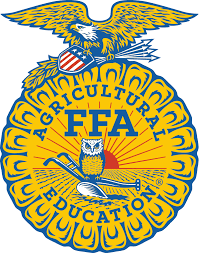  (Please type or print)**To be eligible as a Chapter officer candidate, all students must have a grade point average of 2.5 or above.	DEADLINE:  - Application is available online at brightonffa.ffanow.orgYOU ARE ENCOURAGED TO TYPE AND PRINT YOUR APPLICATIONQualifications and PrerequisitesChapter FFA officers are required to perform on a very vigorous and continuous basis.  Therefore, it is necessary that those who aspire to become officers are highly qualified, able and willing to perform.  Please read and study the major qualifications and prerequisites very closely.  When you are fully convinced that if elected you will, without any reservations, be fully able to carry out the role and responsibility of a Chapter FFA officer, then sign and return a copy to an Advisor. ROLE OF THE CHAPTER OFFICERSAll elected officers assume the following major areas of responsibility:The Chapter officer shall execute the Brighton FFA Program of Activities and shall assist the chapters in the execution of their program of activities.The Chapter officer shall be a disseminator of specific agricultural education and FFA information to the membership.The Chapter officer shall maintain positive relationships with members and shall uphold the FFA Code of Ethics.AS A CANDIDATE FOR CHAPTER OFFICE, I WILL:Agree to arrange my schedule so that I will be at the chapter officer interview on the date and time I sign up for.Comply with all instructions of the nominating committee including, but not limited to, being available to the nominating committee as directed:  participating in all facets of the officer selection-election process, and being prompt in all aspects of the procedure from the beginning until end. Complete an FFA knowledge test, a personal interview, and potentially a group interview. IF ELECTED TO CHAPTER FFA OFFICE, I WILL:Attend FFA Leadership Training Camp. Be an active member and involved student in Agriculture Education classes. To be an officer you need to be signed up for an Ag Class or enrolled in TCAT or WBL(name of course is changing)Participate in ALL chapter fundraisers. All students/members can participate at school in some way. I will dedicate time to help in the pumpkin patch in the summer and outside of the normal school day – This includes, weeding, picking and setting up for field trips.  This may be a weekly expectation. I will take pride in the Brighton High School Agriculture Department by assisting in the greenhouse, barn shop, storage areas, pumpkin patch, and flowerbeds. Have complete Official Dress - including having FFA jacket re-lettered or purchase one prior to FFA camp. Attend Officer Retreat on a date TBD. Participate in at least one Fall and Spring CDE. If there are not enough chapter members to make a team the officer team will step up and compete.Complete a proficiency application & science fair project along with assisting other members in completing an application. Be dedicated and committed to FFA and the total program of education in agriculture/agribusiness Have a time weekly to work on officer duties and check in with advisors. This is in addition to weekly officer meetings.Become knowledgeable of agriculture, of education in agriculture/agribusiness, and of FFA – Keeping myself up to date by looking on www.ffa.org or www.tnffa.org for current events. Each officer must have basic FFA knowledge and be able to pass a greenhand level test as part of the interview process. A study guide/guidelines will be provided. Through preparation and practice, develop myself into an effective public speaker and project a desirable image of FFA at all times.Keep myself and my parents updated on all events that I am involved in by signing up on the designated messaging application, Brighton FFA Website, referring to the West TN webpage calendar & TNFFA webpage. Accept and search out constructive criticism and evaluation of my total performance.Serve as a member of the team, always maintaining a cooperative attitude. I will offer help before criticism.Be willing to take and follow instructions as directed by those responsible for me. Refer to my officer duties often. This includes what is in the official FFA manual. I will choose to take action and not make excuses for doing nothing. I will have integrity in all actions. I will always tell the truth to my team and advisors; I will not knowingly deceive anyone with words or actions as I realize my actions reflect on my chapter.PARENTS: I agree to attend the mandatory parent meeting for newly elected officers. Additional guidelines and responsibilities will be added at Officer Retreat/Workshop. I have read, studied, and understand the above guidelines.  If elected to Chapter office, I will carry out my responsibilities in accordance with these statements and understand that I will be removed from office or asked to resign if I have not satisfactorily followed these established standards for Chapter officers.								_______________________________________________________Candidate’s Signature	DATE                                                                     Parent’s or Guardian’s Signature                  DATEPlease answer the following questions pertaining to your Supervised Agricultural Experience Program that all officers must have. Examples include Ag Education, Ag Communication, and Vegetable Production. Refer to the National FFA Webpage for additional details. YOU MUST HAVE AN SAE.What will be the scope of your SAE program next year?List the most important of your school and community activities.  Do not attach additional pages.  	Year 	Activity 	InvolvementList the most important of your FFA activities.  Do not attach additional pages.  If space is limited, list only major activities.	Year	                                       Activity 		InvolvementExpress in your own words: (Maximum of one page) (typed preferred)“Why I want to be a Chapter Officer”recentphotographWe have carefully checked this application and find that all statements are true in every detail.  We certify that records are filed with the chapter advisor supporting all activities listed, and we recommend the applicant as a Chapter FFA Officer candidate.  We hereby permit for publicity purposes the use of any information included in this application except for the following:Signed													Parent or Guardian				Candidate*All candidates must have at least a 2.5 grade point average to be eligible as a Chapter officer – Please attach a picture of your report card or screen shot in skyward.Full Name:Email:Email:Email:Email:Home Address:Home Address:Home Address:Home Address:Cell Phone:Cell Phone:Parents Phone:Parents Phone:Highest FFA Degree:Highest FFA Degree:Chapter officers held:Chapter officers held:Officer you desire:Officer you desire:Why:Why: